大學深化數位學習推動與創新應用計畫成果公開瀏覽說明對象：獲教育部補助大學深化數位學習推動與創新應用計畫之大學校院。說明：基於計畫成果公開及教育資源開放等目標，受補助學校應於通過各階段考評作業後將受補助之課程上架於教育部指定平臺，以供全國民眾查詢瀏覽。前述課程於第1次完課後且後續有開課規劃者，經受補助學校依本附件流程向計畫辦公室填報開課資訊，且平臺連結有效性及課程資訊正確性經計畫辦公室確認後，課程即不公開於教育部指定平臺。再次開課之課程完課後，且無後續開課規劃，兩週後即於教育部指定平臺公開、提供全國民眾查詢瀏覽，如欲再次開課且不公開於教育部指定平臺，請再次依本附件流程填寫開課資訊。課程完課及再次開課間有超過兩週以上之空窗期，應於教育部指定平臺公開。開課資訊填報與公開瀏覽流程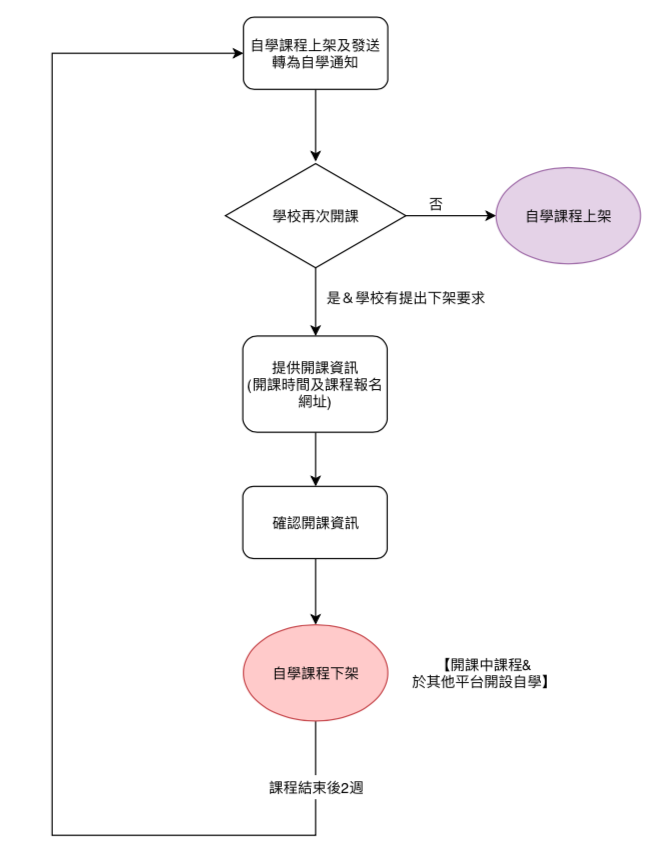 